「溫室效應對地球只有壞處？」工作紙(答案請查閱最後一頁)

題目1請選出正確答案。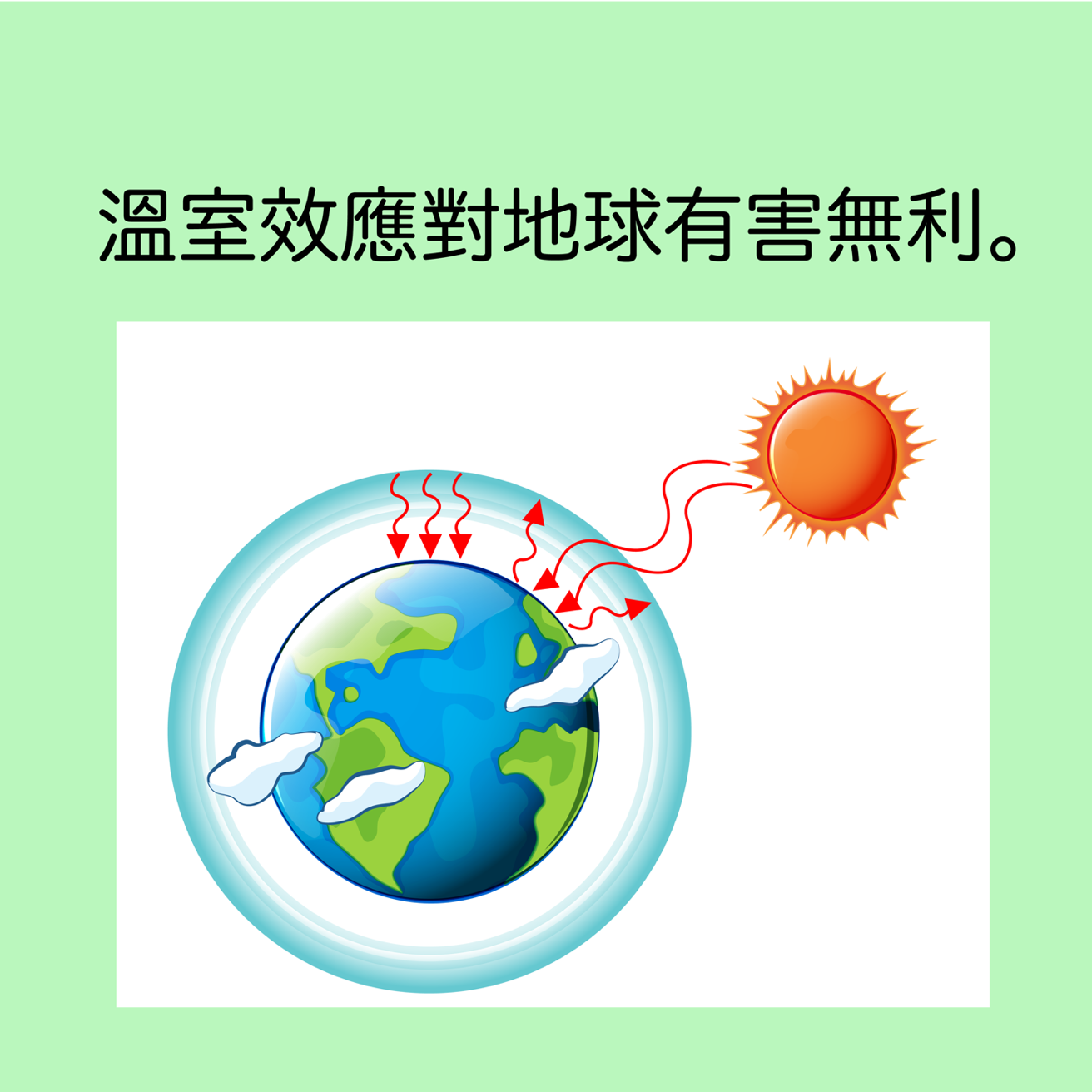 □正確□不正確題目2請選出正確答案。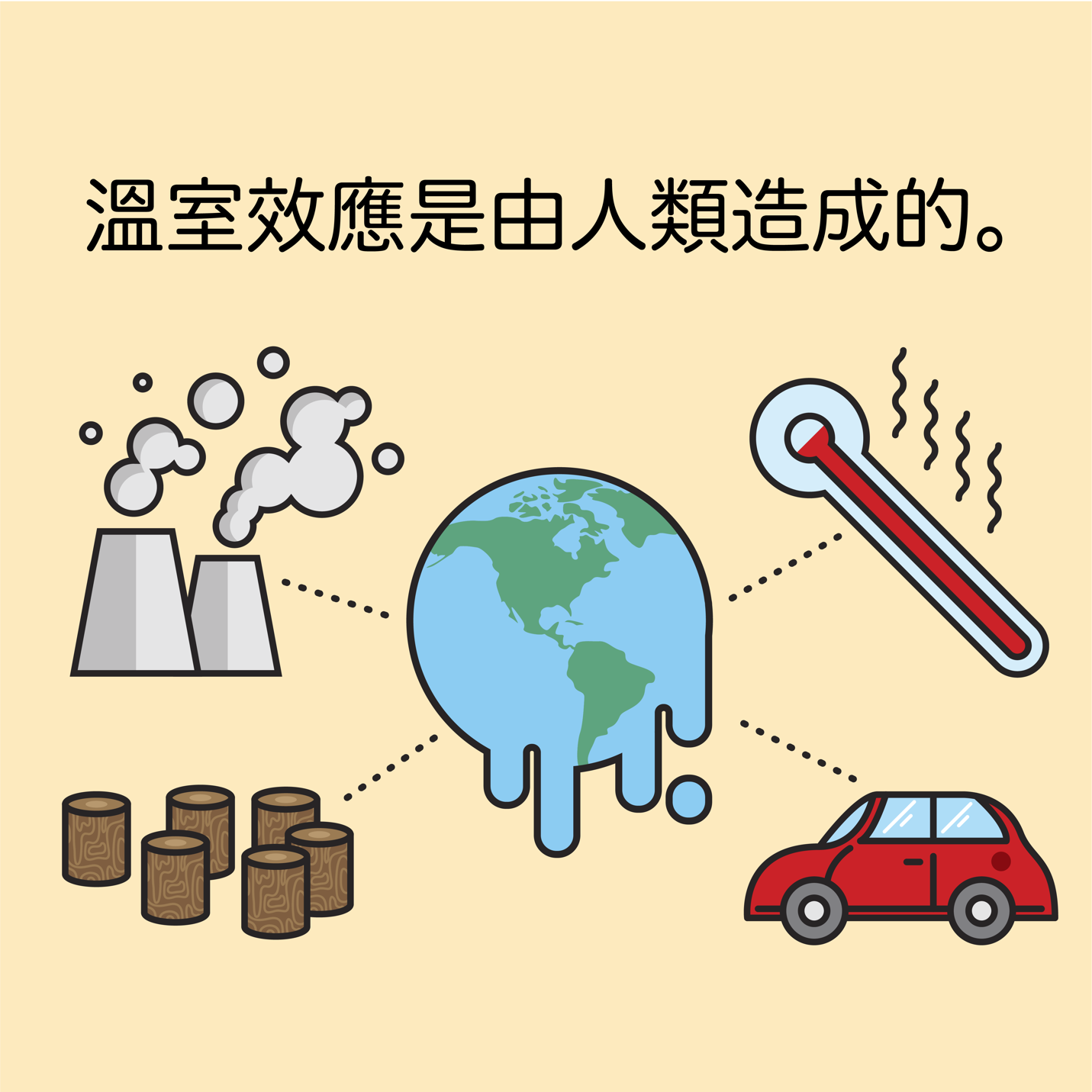 □正確□不正確題目3請選出正確答案。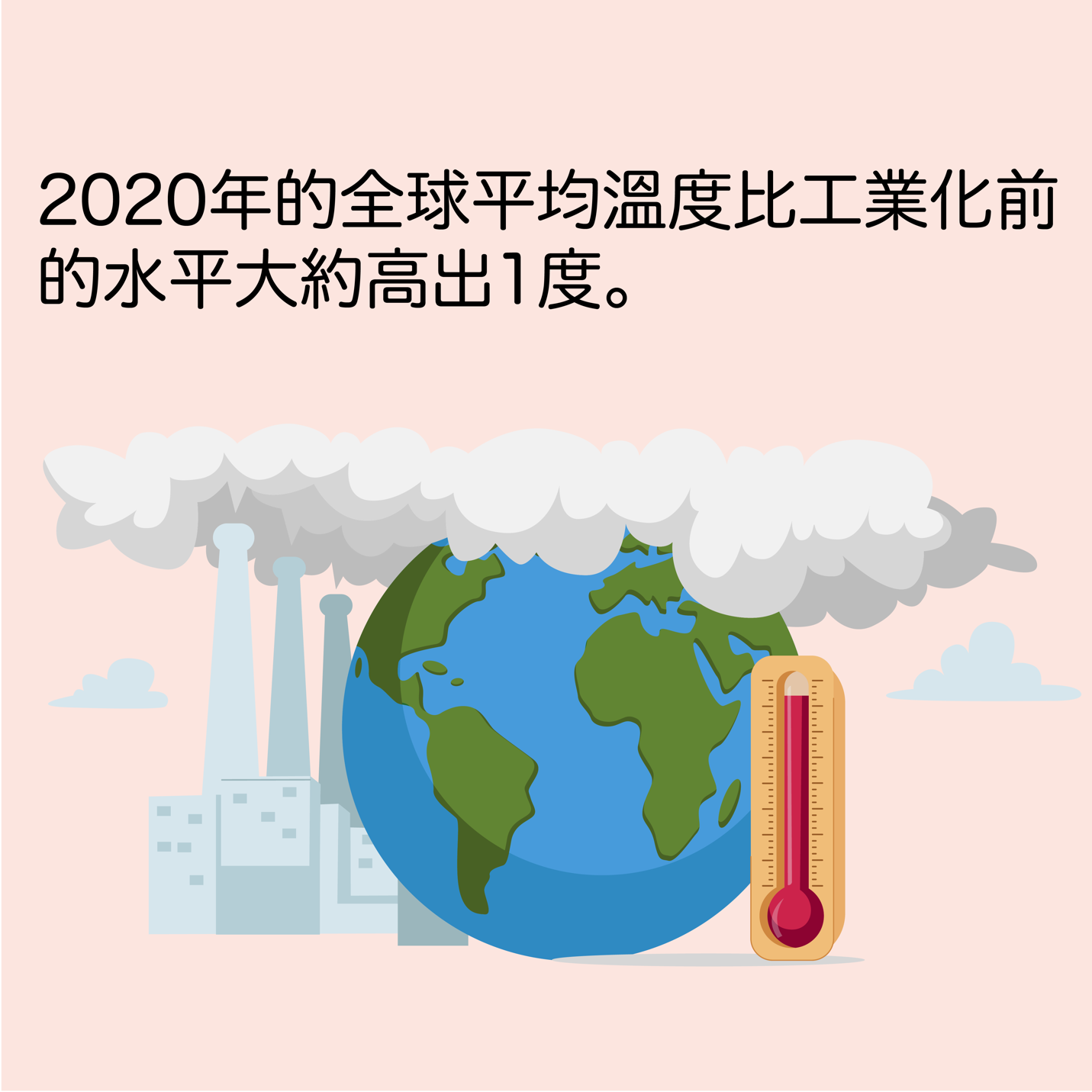 □正確 □不正確題目4請選出正確答案 (可選多於一個答案)。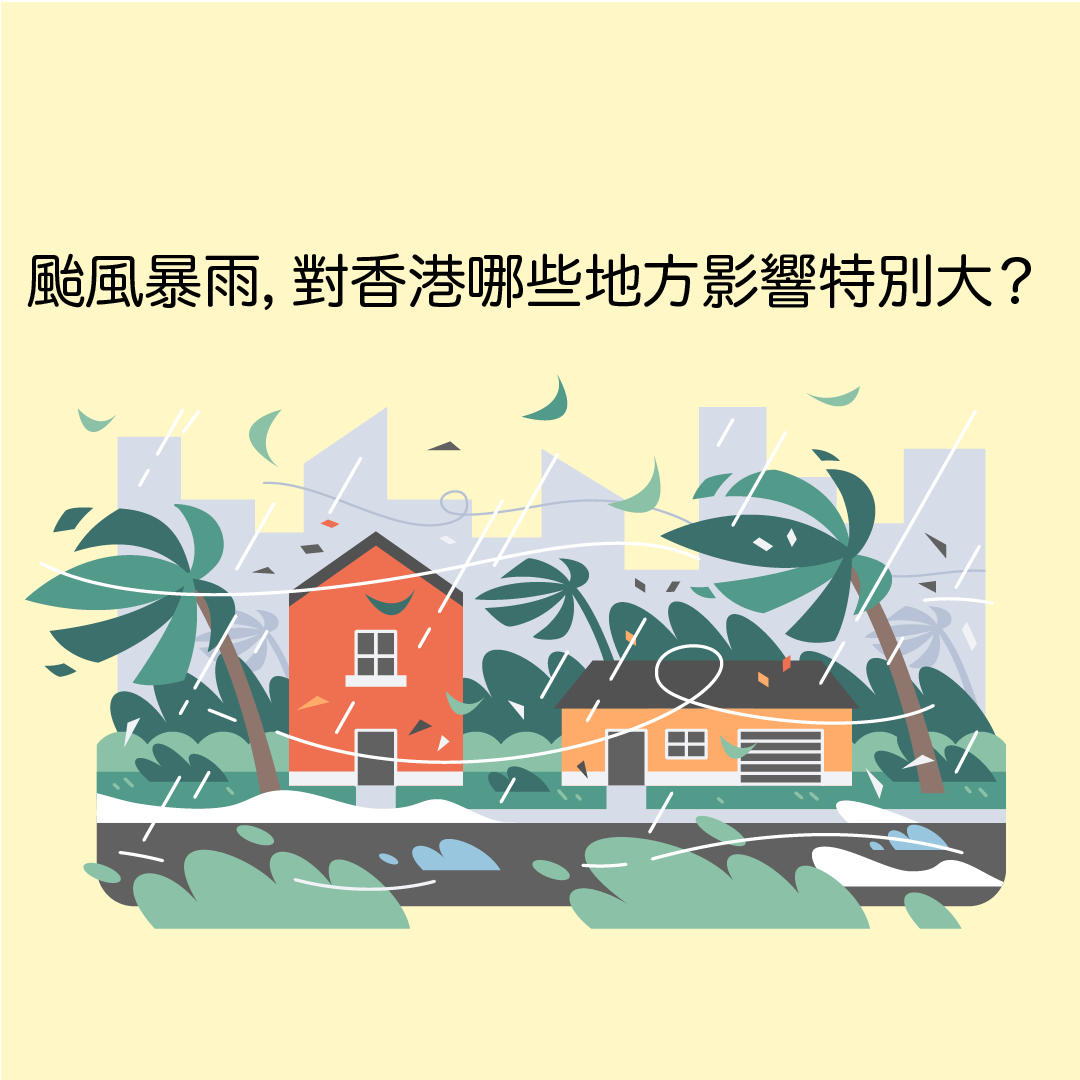 □山邊地區□低窪地區□沿岸地區題目5請選出正確答案 (可選多於一個答案)。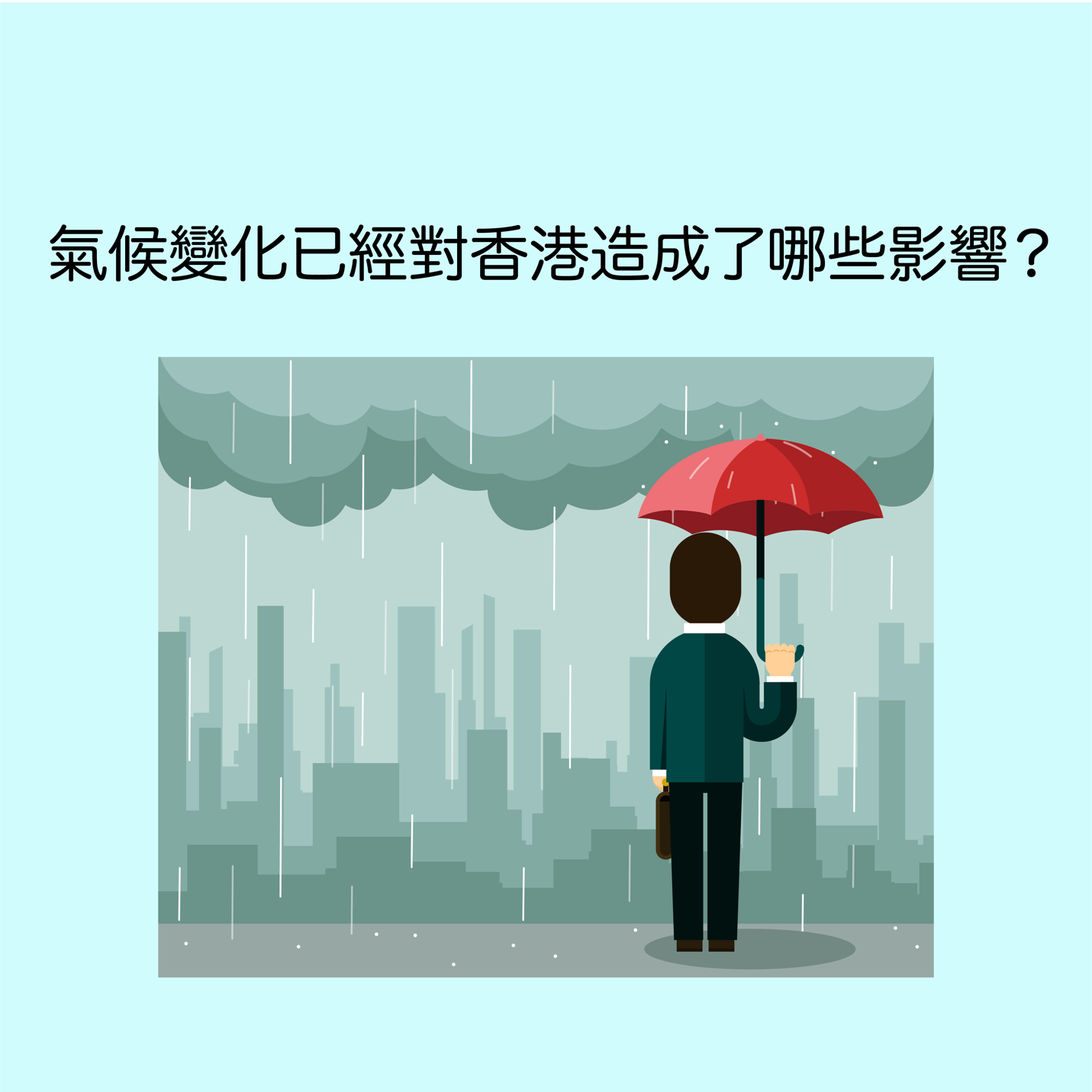 □水資源枯竭□維多利亞港的海平面逐步上升□比以前更多滂沱大雨的日子□熱夜和酷熱日數上升□寒冷日數上升題目6請選出正確答案  (可選多於一個答案)。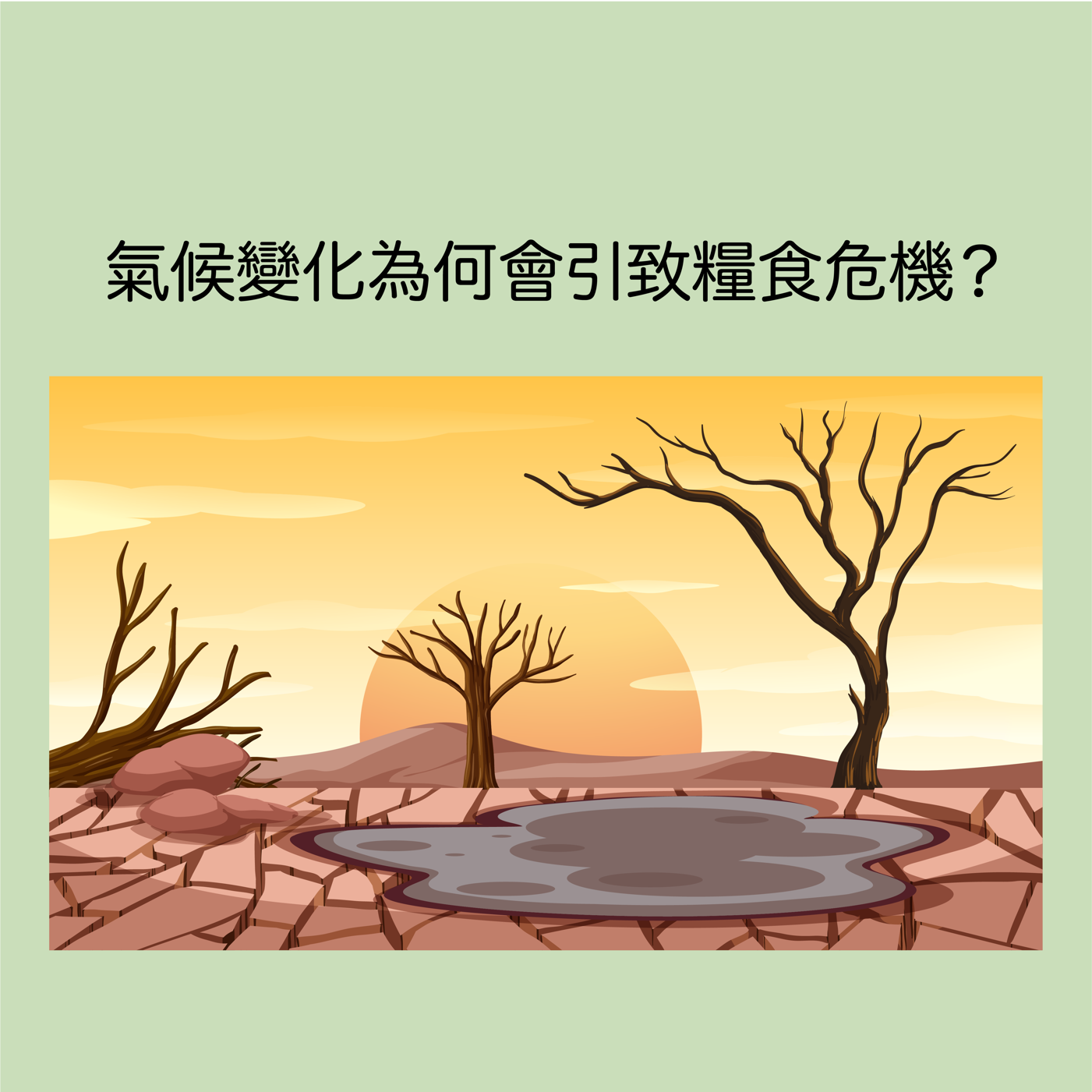 □降雨異常導致農作物枯死或淹浸□氣候太熱太乾，令土地不再適宜種植□乾旱天氣令水源消失□高溫和頻繁大雨滋生害蟲□頻繁天災令農作物失收題目7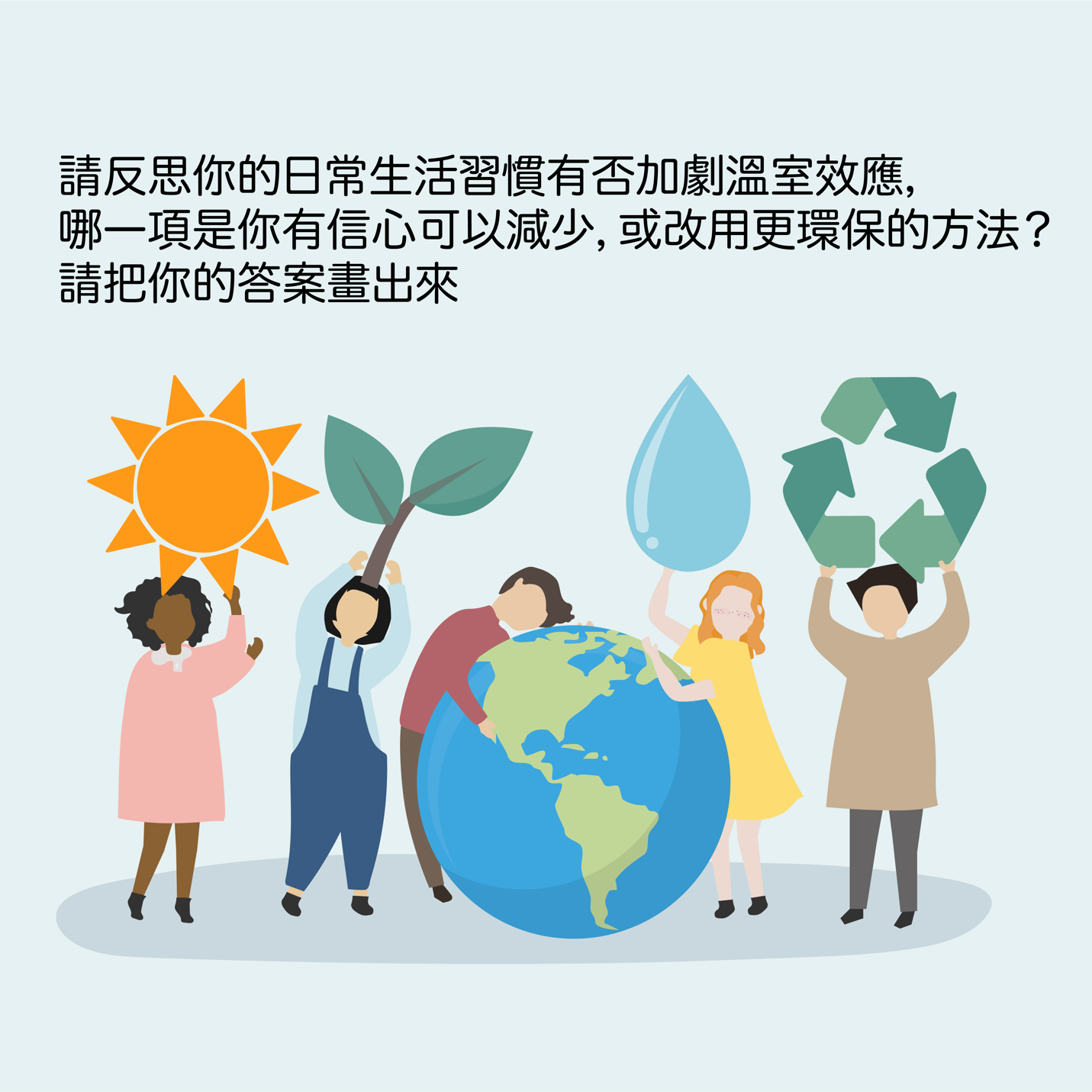 畫出答案：答案：題目1 不正確題目2 不正確題目3 正確題目4R 低窪地區R 沿岸地區(可選多於一個答案）題目5R維多利亞港的海平面逐步上升R比以前更多滂沱大雨的日子R熱夜和酷熱日數上升(可選多於一個答案）題目6R降雨異常導致農作物枯死或淹浸R氣候太熱太乾，令土地不再適宜種植R乾旱天氣令水源消失R高溫和頻繁大雨滋生害蟲R頻繁天災令農作物失收(可選多於一個答案）